Қысқа мерзімді жоспар1-бөлім. Мәдениет: тіл және қарым-қатынас3-бөлімше: Cәлем – сөздің атасы1-бөлім. Мәдениет: тіл және қарым-қатынас3-бөлімше: Cәлем – сөздің атасыМектеп: Павлодар қаласы № 35 ЖОББММектеп: Павлодар қаласы № 35 ЖОББММектеп: Павлодар қаласы № 35 ЖОББМКүні: Күні: Мұғалімнің аты-жөні:  Табикенова Карлыгаш СагидоллаевнаМұғалімнің аты-жөні:  Табикенова Карлыгаш СагидоллаевнаМұғалімнің аты-жөні:  Табикенова Карлыгаш СагидоллаевнаСынып: 5 «Б»Сынып: 5 «Б»Қатысқандар саны: Қатыспағандар саны:Қатыспағандар саны:Осы сабақта қол жеткізілетін оқу мақсаттары (оқу бағдарламасына сілтеме)Осы сабақта қол жеткізілетін оқу мақсаттары (оқу бағдарламасына сілтеме)Берілген мәтінге сәйкес кіріспе, негізгі, және қорытынды бөлімдерді қамтитын қарапайым жоспар құру. (5.Ж1.).Әлеуметтік-тұрмыстық, әлеуметтік-мәдени  тақырыптарға байланысты диалог,  монологтердегі    көтерілген мәселені түсіндіру.(5.Т/А2.).Берілген мәтінге сәйкес кіріспе, негізгі, және қорытынды бөлімдерді қамтитын қарапайым жоспар құру. (5.Ж1.).Әлеуметтік-тұрмыстық, әлеуметтік-мәдени  тақырыптарға байланысты диалог,  монологтердегі    көтерілген мәселені түсіндіру.(5.Т/А2.).Берілген мәтінге сәйкес кіріспе, негізгі, және қорытынды бөлімдерді қамтитын қарапайым жоспар құру. (5.Ж1.).Әлеуметтік-тұрмыстық, әлеуметтік-мәдени  тақырыптарға байланысты диалог,  монологтердегі    көтерілген мәселені түсіндіру.(5.Т/А2.).Сабақ мақсатыСабақ мақсатыБарлығы: Берілген мәтінге сәйкес кіріспе, негізгі және қорытынды бөлімдерді қамтитын қарапайым жоспар құра алады.Әлеуметтік-тұрмыстық, әлеуметтік-мәдени, тақырыптарға байланысты диалог,  монологтердегі    көтерілген мәселені түсіндіре алады.Көбі: Ой бірізділігін сақтап, күрделі жоспар құра алады.Диалог, монологтегі    көтерілген мәселені түйсінеді,  көзқарасын сенімді, әсерлі  жеткізіп, өзіндік ой-пікір түйеді.Кейбірі: Сөз саптауы ерекше,  жоспарды дәйексөздермен береді.Көтерілген мәселе өзектілігін шынайы өмірмен байланыстырып пайымдайды, мәселе түйінінің шешу жолдарын ұсынады.Барлығы: Берілген мәтінге сәйкес кіріспе, негізгі және қорытынды бөлімдерді қамтитын қарапайым жоспар құра алады.Әлеуметтік-тұрмыстық, әлеуметтік-мәдени, тақырыптарға байланысты диалог,  монологтердегі    көтерілген мәселені түсіндіре алады.Көбі: Ой бірізділігін сақтап, күрделі жоспар құра алады.Диалог, монологтегі    көтерілген мәселені түйсінеді,  көзқарасын сенімді, әсерлі  жеткізіп, өзіндік ой-пікір түйеді.Кейбірі: Сөз саптауы ерекше,  жоспарды дәйексөздермен береді.Көтерілген мәселе өзектілігін шынайы өмірмен байланыстырып пайымдайды, мәселе түйінінің шешу жолдарын ұсынады.Барлығы: Берілген мәтінге сәйкес кіріспе, негізгі және қорытынды бөлімдерді қамтитын қарапайым жоспар құра алады.Әлеуметтік-тұрмыстық, әлеуметтік-мәдени, тақырыптарға байланысты диалог,  монологтердегі    көтерілген мәселені түсіндіре алады.Көбі: Ой бірізділігін сақтап, күрделі жоспар құра алады.Диалог, монологтегі    көтерілген мәселені түйсінеді,  көзқарасын сенімді, әсерлі  жеткізіп, өзіндік ой-пікір түйеді.Кейбірі: Сөз саптауы ерекше,  жоспарды дәйексөздермен береді.Көтерілген мәселе өзектілігін шынайы өмірмен байланыстырып пайымдайды, мәселе түйінінің шешу жолдарын ұсынады.Тілдік мақсаттар Тілдік мақсаттар Оқушылар орындай алады: жоспар құра алады, көтерілген мәселені түсіндіре алады.Оқушылар орындай алады: жоспар құра алады, көтерілген мәселені түсіндіре алады.Оқушылар орындай алады: жоспар құра алады, көтерілген мәселені түсіндіре алады.Тілдік мақсаттар Тілдік мақсаттар Пәнге қатысты сөздік қор мен терминология: кіріспе, негізгі бөлім, қорытынды, этикет, мәдениет, әдептілік, диалог,   полемикалық диалог, нақтылау диалогі, эмоционалды қарсылық білдіру диалогі, сұрақ – жауап диалогі, кері реакция диалогі,  диалог-талас, монолог, Пәнге қатысты сөздік қор мен терминология: кіріспе, негізгі бөлім, қорытынды, этикет, мәдениет, әдептілік, диалог,   полемикалық диалог, нақтылау диалогі, эмоционалды қарсылық білдіру диалогі, сұрақ – жауап диалогі, кері реакция диалогі,  диалог-талас, монолог, Пәнге қатысты сөздік қор мен терминология: кіріспе, негізгі бөлім, қорытынды, этикет, мәдениет, әдептілік, диалог,   полемикалық диалог, нақтылау диалогі, эмоционалды қарсылық білдіру диалогі, сұрақ – жауап диалогі, кері реакция диалогі,  диалог-талас, монолог, Тілдік мақсаттар Тілдік мақсаттар Диалог құруға (монолог жазуға арналған пайдалы тіркестер)-Менің түсінігімше,.....-Сіздің пайымдауыңызша,.....-Кешіріңіз, мен сізбен келісе алмаймын,...-Сіздің айтып отырғаныңыз орынды, дегенмен...себебі, олай болса, айқын,қапы қалмайық, орны толмас қателік, толғағы жеткен мәселе, орайластыра,-Бұл ән сіздерге қандай ой салды?Диалог құруға (монолог жазуға арналған пайдалы тіркестер)-Менің түсінігімше,.....-Сіздің пайымдауыңызша,.....-Кешіріңіз, мен сізбен келісе алмаймын,...-Сіздің айтып отырғаныңыз орынды, дегенмен...себебі, олай болса, айқын,қапы қалмайық, орны толмас қателік, толғағы жеткен мәселе, орайластыра,-Бұл ән сіздерге қандай ой салды?Диалог құруға (монолог жазуға арналған пайдалы тіркестер)-Менің түсінігімше,.....-Сіздің пайымдауыңызша,.....-Кешіріңіз, мен сізбен келісе алмаймын,...-Сіздің айтып отырғаныңыз орынды, дегенмен...себебі, олай болса, айқын,қапы қалмайық, орны толмас қателік, толғағы жеткен мәселе, орайластыра,-Бұл ән сіздерге қандай ой салды?Тілдік мақсаттар Тілдік мақсаттар Талқылауға арналған сұрақтар1.Сәлем –сөздің атасы деген ойды  қалай түсінесіңдер?2.Сәлемдесу рәсімдері, оның түрлерін білесіңдер ме?3.Бұл ән сендерге қандай ой салды?Талқылауға арналған сұрақтар1.Сәлем –сөздің атасы деген ойды  қалай түсінесіңдер?2.Сәлемдесу рәсімдері, оның түрлерін білесіңдер ме?3.Бұл ән сендерге қандай ой салды?Талқылауға арналған сұрақтар1.Сәлем –сөздің атасы деген ойды  қалай түсінесіңдер?2.Сәлемдесу рәсімдері, оның түрлерін білесіңдер ме?3.Бұл ән сендерге қандай ой салды?Тілдік мақсаттар Тілдік мақсаттар Не себепті жастар сәлемдесу  салтын сақтамайды  деп ойлайсыз?Не себепті жастар сәлемдесу  салтын сақтамайды  деп ойлайсыз?Не себепті жастар сәлемдесу  салтын сақтамайды  деп ойлайсыз?Тілдік мақсаттар Тілдік мақсаттар Ишара: бас бармақты көтеру -  «жарайсың», «керемет», «күшті», «тамаша» бас шайқау,басын изеу, қасын керу, көзді барынша ашу, ерін шығару, ауыз ашылу -адамның таң қалғандығын арқадан қағу- құптау, шапалақ.Ишара: бас бармақты көтеру -  «жарайсың», «керемет», «күшті», «тамаша» бас шайқау,басын изеу, қасын керу, көзді барынша ашу, ерін шығару, ауыз ашылу -адамның таң қалғандығын арқадан қағу- құптау, шапалақ.Ишара: бас бармақты көтеру -  «жарайсың», «керемет», «күшті», «тамаша» бас шайқау,басын изеу, қасын керу, көзді барынша ашу, ерін шығару, ауыз ашылу -адамның таң қалғандығын арқадан қағу- құптау, шапалақ.Бағалау критерийлеріБағалау критерийлеріМәтінге жоспар құра алады.Әлеуметтік-тұрмыстық, әлеуметтік-мәдени  тақырыптарға байланысты диалогтегі  көтерілген мәселені түсіндіре алады.Әлеуметтік-тұрмыстық, әлеуметтік-мәдени  тақырыптарға байланысты монологтегі    көтерілген мәселені түсіндіре аладыМәтінге жоспар құра алады.Әлеуметтік-тұрмыстық, әлеуметтік-мәдени  тақырыптарға байланысты диалогтегі  көтерілген мәселені түсіндіре алады.Әлеуметтік-тұрмыстық, әлеуметтік-мәдени  тақырыптарға байланысты монологтегі    көтерілген мәселені түсіндіре аладыМәтінге жоспар құра алады.Әлеуметтік-тұрмыстық, әлеуметтік-мәдени  тақырыптарға байланысты диалогтегі  көтерілген мәселені түсіндіре алады.Әлеуметтік-тұрмыстық, әлеуметтік-мәдени  тақырыптарға байланысты монологтегі    көтерілген мәселені түсіндіре аладыҚұндылықтарды дарытуҚұндылықтарды дарытуОқушыларды ізгілікке,  ілтипаттылыққа тәрбиелеу.Оқушыларды ізгілікке,  ілтипаттылыққа тәрбиелеу.Оқушыларды ізгілікке,  ілтипаттылыққа тәрбиелеу.Пәнаралық байланысПәнаралық байланысӨзін-өзі тану,  музыкаӨзін-өзі тану,  музыкаӨзін-өзі тану,  музыкаАКТ қолдану дағдыларыАКТ қолдану дағдыларыИнтерактивті тақта,  ғаламтор желісі, бейнероликИнтерактивті тақта,  ғаламтор желісі, бейнероликИнтерактивті тақта,  ғаламтор желісі, бейнероликАлдыңғы  білімАлдыңғы  білімНегізгі және қосымша ақпаратты ажырата алады.Негізгі және қосымша ақпаратты ажырата алады.Негізгі және қосымша ақпаратты ажырата алады.Сабақ барысыСабақ барысыСабақ барысыСабақ барысыСабақ барысыСабақтың жоспарланған кезеңдеріСабақтағ ы жоспарланған іс-әрекетСабақтағ ы жоспарланған іс-әрекетСабақтағ ы жоспарланған іс-әрекетРесурстарСабақтың басы3 минут    Түсіну Қолдану-ТалдауЖинақтау БағалауСабақтың ортасыПсихологиялық ахуал тудыруОқушылар шеңбер құрып, «Жүректен шыққан сөз жүрекке жол табады»  тренингі арқылы жүрек бейнесіндегі қызыл түсті шарларды тарту ете бір-біріне бүгінгі күнге  игі тілектерін айтады.ЭКСПО-ға саяхат   арқылы сабақтың тақырыбына  шығады.Оқушыларға  ЭКСПО-ға қатысушы мемлекеттің жалаушылары мен  ЭКСПО символы бейнеленген  шарфтарды  ұсыну арқылы 2 топқа бөлемін.«Жалаушыларды таңдағандар: ЭКСПО-ға қатысушы ел өкілдері.ЭКСПО эмблемасы бар шарф таңдағандар: саяхатшылар.  Жалаушалардың сыртқы жағына сол ұлттың сәлемдесу дәстүрі жазылады. Саяхатқа барушылар павильон кірерде сол ұлттың тілінде рәсімдерін сақтап сәлемдеседі.Қазақша: Сәлеметсіздер ме!Ағылшынша: Hello !!!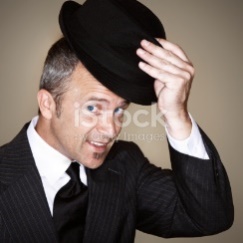 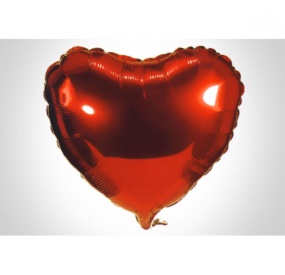 Французша:  Bonjour!          Жапонша:  Konnichiwa! 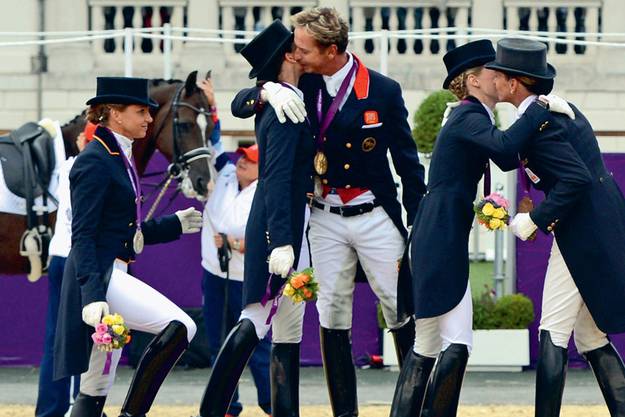 Қытайша: Hín hǎo!                Корейше:  Аньон хасейо!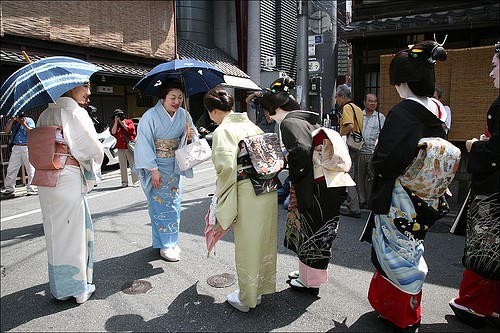 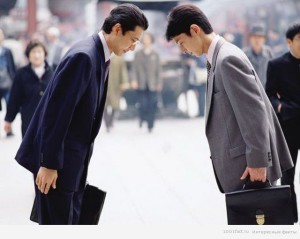 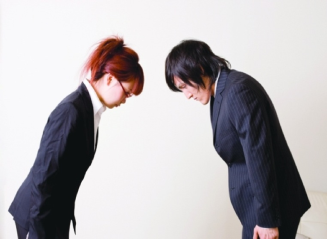 Немісше: "Guten Morgen!" -"Guten Tag!" "Guten Abend." Түрікше:  Selam!! 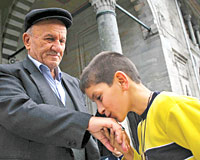 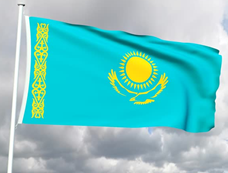 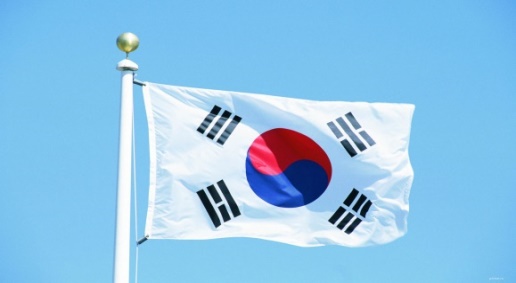 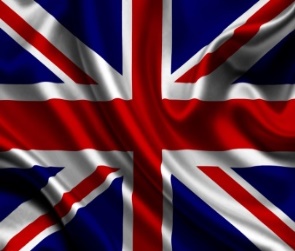 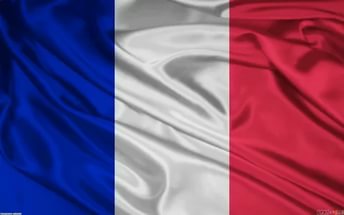 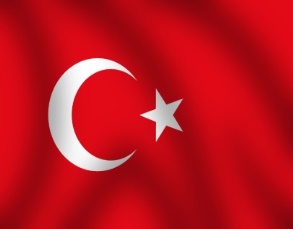 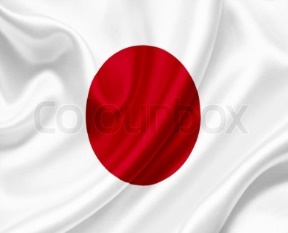 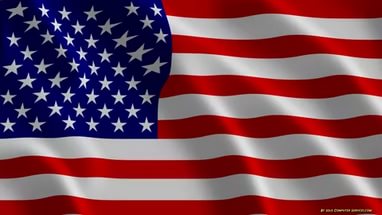 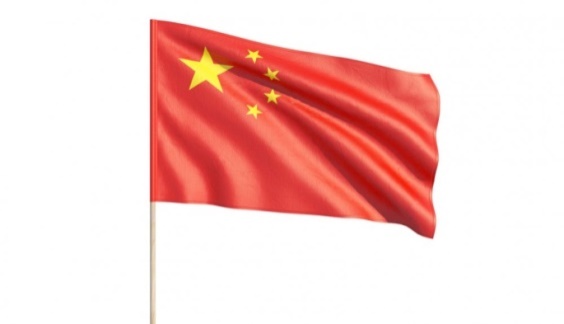 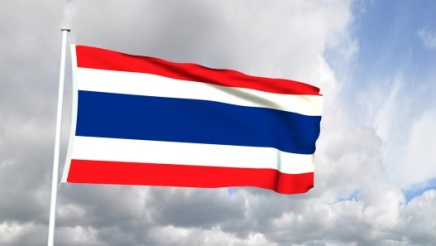 Сол арқылы қарым-қатынас  түсу кілті- «Сәлем-сөздің атасы» тақырыбына шығады.Cабақ  барысы1.Оқушылардың зейінін сабаққа шоғырландырамын.2.Сабаққа мақсат қоюды ұсынамын.3.Сабақ мақсатыман ұштастырамын.Жазылым тапсырмасы:Мәтінді түсініп оқы. Ой  мәйегін анықта. Мәтінді бөліктерге  бөліп,  жоспар  құр.            Қазақ халқының амандасу салты      Сәлемдесу – барлық халық да адамгершілік қарым – қатынастың алғашқы бастауы, кілті сияқты сезіледі. Қазақ халқында сәлемдесу рәсімдері күрделі. Әсіресе, үлкенге сәлем беру реті – жауаптырақ. Соны әркім қатаң сақтауға керек. Барып сәлемдесу реті кез келген уақытта, кім көрінгенге барып сәлем бермеген, бұрында. Бір ауылдағы немесе бір туыстықтағы бір жасы үлкен, ел – жұртқа сыйлылығымен танылған адамдарға ғана әдейі уақытын арнап, сапар етіп сәлем беруге баратын болған. Ертеде хан немесе ірі сұлтандарға төменгі таптағы адам екі қолын кеудесіне қойып және төмен қарай иілмесе, оларға жақындай алмаған. Ал егер ол қайырым ретінде оған қолын созса, онда ол бір тізерлеп жерге отырып, оның қолын екі қолымен қысады. Әлеуметтік дәрежесі орташа адам өзінің әміршісіне қолын кеудесіне қыспай, бірақ, басын иіп келген. Хан немесе күшті әмірші, өзінің қарауындағылардың сәлеміне жауап ретінде оның иығына қолын қойып, сыйластығы болса қолын қысып амандасатын болған.. Қараша халық өкілі сұлтандарға сәлемдескенде тізесін бүгіп көбіне «Алдияр тақсыр!» деп сәлем берген.       Ұзақ уақыт көріспеген жандар немесе ұзақ сапардан келген адамның амандығымен қоса, жөншілігін сұрап, егжей-тегжейлі сұрасады. Алыстан келген адамға «алыстан алты жасар бала келсе, алпыстағы адам барып сәлем береді» деген ереже бар. Дегенмен, жасы мен жолы үлкен адамдарға сапардан келген адам өзі әдейілеп барып, сәлем беруі тиіс. Мұндай ізеттіліктің бірі сол әулеттің ертеден келе жатқан қара шаңырағына соғу міндет. .              “Сәлем – сөздің атасы” деген қазақ, амандасып, сәлемдесіп жүрейік!        Әдісі:    «Кілтті сөзден кесекті 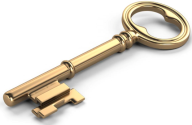 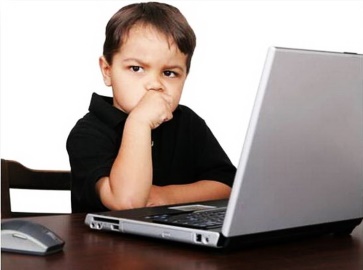 ойға»   Оқушылар   мәтіндегі кілтті сөздерді сұрыптап, түрлі түсті сиямен  астын сызады. Кілтті сөздерден түйдекті ой құрайды.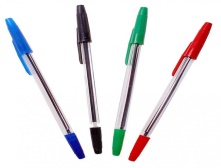 Шарты: Бір кілтті сөз астын қайтара сызуға болмайды. Саралау.Қажеттілігі бар оқушылар: Мәтіндібөлімдерге бөліп, қарапайым жоспар құр.Тірек сөздер: әулет, әлеумет, әмірші, қара шаңырақ,Синоним, түсіндірмелі сөздіктер ұсынылады.Жоспар  талапары беріледі.Қабілетті оқушылар:Ой бірізділігін сақтап, мәтінді бөлім, бөлімшелерге бөл.Түйдекті ойды дәйексөздермен беріп, күрделі жоспар құр.Қалыптастырушы бағалау.  Ұлттық нақыштағы смайликтер арқылы бірін-бірі бағалайды.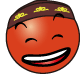 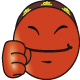 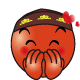 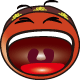 ТА 2 тапсырмалары:3-тапсырма:  Тыңдалым алды тапсырмасы. Қарақат Әбілдинаның  «Асыл әжем» әнінің әр сөзіне  зер салып тыңдаңдар.  https://www.youtube.com/watch?v=biwvQ2iBAUI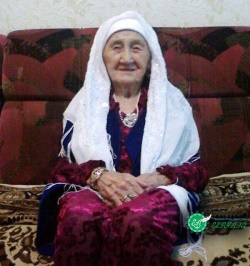 Тыңдалымнан  кезіндегі тапсырма. -Әнді тыңдай отыра, қандай сезімге бөлендіңдер?Тыңдалым  кейінгі тапсырма.  Жағдаяттық тапсырма:       Келінімен ат құйрығын кесіп, сәлемдесуден қалған әженің монологін жазыңдар.Әдісі:  «Сезімді ояту» Саралау.Қажеттілігі бар оқушылар: Монологтің қарапайым  (сипаттау)  түрін жаз.Тірек  сөздер: асыл, аяулы, жаны жайсаң, қабырғасы қайыса, өзегі үзіле.Синонимдер, түсіндірмелі сөздіктер ұсынылады.Монолог терминінің анықтамасы ұсынылады.Монолог терминінің анықтамасы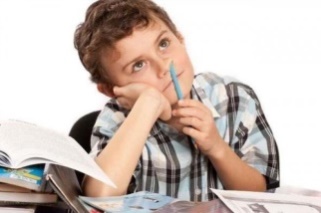 Монолог -  кейіпкердің көпшілікке қарата немесе өзіне арнап айтқан сөзі, толғанысы, өсиет-уағызы. Монолог мақсаты: сөз өнерінде жиі қолданылатын монологтер кейіпкердің ішкі жай-күйін, сырт ортаның өзіне әсер еткен жағдайына байланысты туған толғаныс-тебіренісін бейнелеу. Монологтің  ерекшелігі:   бір адамның ішкі ойы  көрініс табады. Мысалы, өзіміз күнделікті театрдан тамашалайтын сахналық көріністе кейіпкер өзімен-өзі сырласқандай болып, тыңдаушы немесе көрерменнен ешқандай жауап күтпейді. Сипаттау монологі – тұтас оқиға суретін беру мақсатында               қоршаған ортадағы заттар мен құбылыстарды, кейіпкер мен орын алған іс – әрекетті бір – бірімен сипаттық байланыста қарастырып, мәнді  белгі – нышандарына назар аударылып, тоқталып суреттеу.  https://massaget.kz/okushyilarga/uy_tapsyirmasyi/28706/Қабілетті оқушылар:Ішкі тебіренісіңді әженің жан күйзелімен ұштастырып жаз.Ойыңды әңгімелеу, пайымдау монологі түрінде жаз.          Әңгімелеу, пайымдау  монологінің анықтамасыӘңгімелеу монологі – орын алған түрлі оқиға, құбылыс, іс – әрекетті кезең – кезеңімен әңгімелеп, оқиға иірімдерін жүйелей беру. Белгілі бір зат пен құбылыстың өзара байланысы, бір – біріне қатыстылығы сөз болады. Сөйлемдер күрделі, шұбалаңқы емес, бір желіде  бір – бірімен байланыста құрылады.Пайымдау монологі – ой – пікірді ашып түсіндіріп, сөзбен мазмұндай жеткізу. Ол ойдың, идеяның даму жүйесін бере отырып, белгілі бір зат, нысан туралы жаңа білім көзімен тоғыстырады. Белгілі бір зат пен құбылыстың салдары мен себептері көрсетеді. Нақты нышан, белгілерді сипаттап жатпай, логикалық ойлау жүйесін беру мақсатында дерексіз лексиканы пайдалануымен ерекшеленеді. Ол нақты да негізгі ойды білдірумен қатар, оның  шешіміне де бағыт – бағдар береді.Қалыптастырушы бағалау. 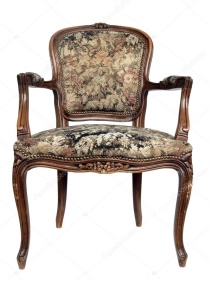 «Автор »  әдісі арқылы бағалайды.ТА 2 тапсырмалары:3-тапсырма:   -Иә, оқушылар,  амандағы жараспай, келінімен ат құйрығын кесіп, немересін құшырлана бір иіскеуге зар болған әже – қазіргі заманымыздың ащы шындығы. Бұл шешімін күттірмейтін мәселенің шешілгенін қалайсыңдар ма?Оқушылар: Иә, әрине!  Әлбетте!-Олай болса, бұл өзекті мәселені қоғам талқысына салу үшін, «Біз қалай сәлемдесіп жүрміз?»   тақырыбында   «Айтуға оңай...»   ток-шоуын жүргізуді ұсынамын.Тыңдалым алды тапсырмасы. Рөлдерге бөлуЖүргізушілер дуэті:Мұғалім мен оқушыҚонақтар:Ата салтын ту етіп ұстанушы  қарт әже.ҚМУ-дың  студенті, тіл жанашыры- Жарасхан   ҚуанышбайұлыСарапшыларТыңдалымнан  кезіндегі тапсырма.1.«Қазақтың ұлттық сәлемдесу дәстүрі» тақырыбында  2 минуттық бейнеролик мұқият көріңдер.Жүргізушілер:     Өткен айдың 18 жұлдызында «Ақмешіт»  Қызылорда жастар газетінде   «Қалай сәлемдесіп жүрміз?» деген  атпен шыққан мақала авторын қошеметтеп ортаға шақырып,  мақаладан үзінді оқиды: «...Бүгінде амандық қана емес сөз де өзгерген. Бұрынғы «Ассалаумағалейкум» жоқ. О,ның орнына жастар арасында сөзді бұрмалап  «Саламалейкум» дегенді шығарды. Ал, қыздар болса шетелдің киноларынан көргенін жасауда. Бір біріне «привет, пока» деп көргенде, қоштасқанда екі бетінен кезек-кезек сүйісетін жағдайға жетті. Мұны айтпағанда жігіт пен қыз беттен сүйіп амандасқанды қайдан көрдіңіз? «...  Біз білетін сол ертеде әжелеріміз балалалар мен немерелерінің мандайын сағынғанда, ұзақ көрмегенде сүйетін».  «... Шетелдің шөп-шөп етіп сүйісу қазақтың әдет ғұрпында жоқ нәрсе, жат қылық. »  «... Келіні мен қайын ағасының беттен сүйіп амандасқанды қайдан көрдіңіз? Ерлер де қол алысып, төс қағысып амандасқанды оғаш көріп, беттен сүйіп амандасуды шығарыпты»2.Мақалда көтерілген мәселені  түсініп тыңда.Тыңдалым  кейінгі тапсырма.  Ал бұл жөнінде сіз не ойлайсыз, құрметті көрермен?...Көзқарастарыңды ортаға салыңыздар.https://www.youtube.com/
Әдісі:  «ТВ  шоу» Саралау.Қажеттілігі бар оқушылар: Пікіріңді, көзқарасыңды мәдениетті түрде білдір .Қостау, полемикалық, нақтылау диалог түрлері ұсынылады.Диалогтің тілдік белгілері ұсынылады.- Менің түсінігімше,.....-Сіздің пайымдауыңызша,.....-Кешіріңіз, мен сізбен келісе алмаймын,...-Сіздің айтып отырғаныңыз орынды, дегенмен...себебі, олай болса, айқын,қапы қалмайық, орны толмас қателік, толғағы жеткен мәс, орайластыра.Диалог терминінің анықтамасы ұсынылады.Диалог–екі немесе бірнеше адамның кезектесіп сөйлесуі арқылы пікір алмасатын ауызекі сөйлеу формасы. Диалогта сұрақ қою арқылы сұхбаттасушы өзі күткен мәліметті ала алады. Мысалы, егер өзіне берілген мағұлмат толық болмаса, қарсы сұрақ қою арқылы күткен жауабын толықтырады. Диалог қысқа түрде екі немесе үш сөйлемнен мазмұны жағынан көлемді келеді. Диалогта келесі айтылымдардың қолданылатынын байқаймыз: сөйлемде фразаларды кірістіріп қолдану, сөзге  жауап күту т.б. Диалог барысында сөйлесуші сөз орнына  ым-ишара мен ауыз екі сөйлеу түрлерін пайдаланады.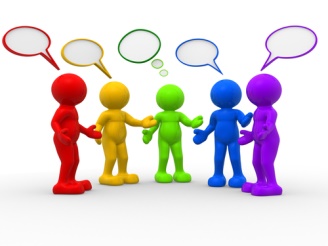 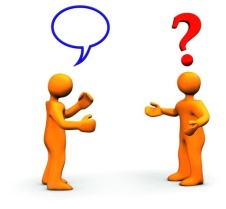 Оқшау сөздер мен эмоционалды – экспрессивті, қысқарған сөздер қолданылуы. Синтаксистік ерекшеліктер. Сұраулы, лепті, толымсыз, риторикалық сұраулы сөйлемдер 
Диалогтар өте ауқымды болуы мүмкін, бірақ оның негізін екі әңгімелесушінің репликалары ғана құрайды.
https://massaget.kz/okushyilarga/uy_tapsyirmasyi/28706/
 Диалогтың түрлері:Қостау диалогі – екі сөйлеуші де бір-бірінің пікірімен келісіп, бірін- бірі толықтырып отырады.Полемикалық диалог – сөйлеушінің бірі екіншісінің сөзін қақпайлап, сөзбен қақтығысып отырады.Нақтылау диалогіЭмоционалды қарсылық білдіру диалогіСұрақ – жауап диалогыСұраққа кері реакцияны білдіретін диалогЖауапқа қарама-қарсы сұрақ бағыттау диалогіСұраққа модальдық әсерді білдіретін диалог.Диалог-таласта қате әлсіз логикалық сәттің берілуі, эксперссивтіліктің жоғары деңгейі қамтылады.Қабілетті оқушылар:Мәселе өзектілігін шынайы өмірмен байланыстыр.Өз көзқарасыңды, пікіріңді сенімді, әсері жеткіз.Көтерілген мәселені түйсініп, шешу жолдарын ұсын.Қалыптастырушы бағалау.  «Шапалақтау»  әдісі арқылы бағалайды.Ерекше қошемет!!  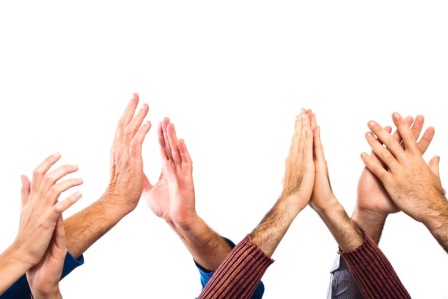     Қошемет көрсету!! Психологиялық ахуал тудыруОқушылар шеңбер құрып, «Жүректен шыққан сөз жүрекке жол табады»  тренингі арқылы жүрек бейнесіндегі қызыл түсті шарларды тарту ете бір-біріне бүгінгі күнге  игі тілектерін айтады.ЭКСПО-ға саяхат   арқылы сабақтың тақырыбына  шығады.Оқушыларға  ЭКСПО-ға қатысушы мемлекеттің жалаушылары мен  ЭКСПО символы бейнеленген  шарфтарды  ұсыну арқылы 2 топқа бөлемін.«Жалаушыларды таңдағандар: ЭКСПО-ға қатысушы ел өкілдері.ЭКСПО эмблемасы бар шарф таңдағандар: саяхатшылар.  Жалаушалардың сыртқы жағына сол ұлттың сәлемдесу дәстүрі жазылады. Саяхатқа барушылар павильон кірерде сол ұлттың тілінде рәсімдерін сақтап сәлемдеседі.Қазақша: Сәлеметсіздер ме!Ағылшынша: Hello !!!Французша:  Bonjour!          Жапонша:  Konnichiwa! Қытайша: Hín hǎo!                Корейше:  Аньон хасейо!Немісше: "Guten Morgen!" -"Guten Tag!" "Guten Abend." Түрікше:  Selam!! Сол арқылы қарым-қатынас  түсу кілті- «Сәлем-сөздің атасы» тақырыбына шығады.Cабақ  барысы1.Оқушылардың зейінін сабаққа шоғырландырамын.2.Сабаққа мақсат қоюды ұсынамын.3.Сабақ мақсатыман ұштастырамын.Жазылым тапсырмасы:Мәтінді түсініп оқы. Ой  мәйегін анықта. Мәтінді бөліктерге  бөліп,  жоспар  құр.            Қазақ халқының амандасу салты      Сәлемдесу – барлық халық да адамгершілік қарым – қатынастың алғашқы бастауы, кілті сияқты сезіледі. Қазақ халқында сәлемдесу рәсімдері күрделі. Әсіресе, үлкенге сәлем беру реті – жауаптырақ. Соны әркім қатаң сақтауға керек. Барып сәлемдесу реті кез келген уақытта, кім көрінгенге барып сәлем бермеген, бұрында. Бір ауылдағы немесе бір туыстықтағы бір жасы үлкен, ел – жұртқа сыйлылығымен танылған адамдарға ғана әдейі уақытын арнап, сапар етіп сәлем беруге баратын болған. Ертеде хан немесе ірі сұлтандарға төменгі таптағы адам екі қолын кеудесіне қойып және төмен қарай иілмесе, оларға жақындай алмаған. Ал егер ол қайырым ретінде оған қолын созса, онда ол бір тізерлеп жерге отырып, оның қолын екі қолымен қысады. Әлеуметтік дәрежесі орташа адам өзінің әміршісіне қолын кеудесіне қыспай, бірақ, басын иіп келген. Хан немесе күшті әмірші, өзінің қарауындағылардың сәлеміне жауап ретінде оның иығына қолын қойып, сыйластығы болса қолын қысып амандасатын болған.. Қараша халық өкілі сұлтандарға сәлемдескенде тізесін бүгіп көбіне «Алдияр тақсыр!» деп сәлем берген.       Ұзақ уақыт көріспеген жандар немесе ұзақ сапардан келген адамның амандығымен қоса, жөншілігін сұрап, егжей-тегжейлі сұрасады. Алыстан келген адамға «алыстан алты жасар бала келсе, алпыстағы адам барып сәлем береді» деген ереже бар. Дегенмен, жасы мен жолы үлкен адамдарға сапардан келген адам өзі әдейілеп барып, сәлем беруі тиіс. Мұндай ізеттіліктің бірі сол әулеттің ертеден келе жатқан қара шаңырағына соғу міндет. .              “Сәлем – сөздің атасы” деген қазақ, амандасып, сәлемдесіп жүрейік!        Әдісі:    «Кілтті сөзден кесекті ойға»   Оқушылар   мәтіндегі кілтті сөздерді сұрыптап, түрлі түсті сиямен  астын сызады. Кілтті сөздерден түйдекті ой құрайды.Шарты: Бір кілтті сөз астын қайтара сызуға болмайды. Саралау.Қажеттілігі бар оқушылар: Мәтіндібөлімдерге бөліп, қарапайым жоспар құр.Тірек сөздер: әулет, әлеумет, әмірші, қара шаңырақ,Синоним, түсіндірмелі сөздіктер ұсынылады.Жоспар  талапары беріледі.Қабілетті оқушылар:Ой бірізділігін сақтап, мәтінді бөлім, бөлімшелерге бөл.Түйдекті ойды дәйексөздермен беріп, күрделі жоспар құр.Қалыптастырушы бағалау.  Ұлттық нақыштағы смайликтер арқылы бірін-бірі бағалайды.ТА 2 тапсырмалары:3-тапсырма:  Тыңдалым алды тапсырмасы. Қарақат Әбілдинаның  «Асыл әжем» әнінің әр сөзіне  зер салып тыңдаңдар.  https://www.youtube.com/watch?v=biwvQ2iBAUIТыңдалымнан  кезіндегі тапсырма. -Әнді тыңдай отыра, қандай сезімге бөлендіңдер?Тыңдалым  кейінгі тапсырма.  Жағдаяттық тапсырма:       Келінімен ат құйрығын кесіп, сәлемдесуден қалған әженің монологін жазыңдар.Әдісі:  «Сезімді ояту» Саралау.Қажеттілігі бар оқушылар: Монологтің қарапайым  (сипаттау)  түрін жаз.Тірек  сөздер: асыл, аяулы, жаны жайсаң, қабырғасы қайыса, өзегі үзіле.Синонимдер, түсіндірмелі сөздіктер ұсынылады.Монолог терминінің анықтамасы ұсынылады.Монолог терминінің анықтамасыМонолог -  кейіпкердің көпшілікке қарата немесе өзіне арнап айтқан сөзі, толғанысы, өсиет-уағызы. Монолог мақсаты: сөз өнерінде жиі қолданылатын монологтер кейіпкердің ішкі жай-күйін, сырт ортаның өзіне әсер еткен жағдайына байланысты туған толғаныс-тебіренісін бейнелеу. Монологтің  ерекшелігі:   бір адамның ішкі ойы  көрініс табады. Мысалы, өзіміз күнделікті театрдан тамашалайтын сахналық көріністе кейіпкер өзімен-өзі сырласқандай болып, тыңдаушы немесе көрерменнен ешқандай жауап күтпейді. Сипаттау монологі – тұтас оқиға суретін беру мақсатында               қоршаған ортадағы заттар мен құбылыстарды, кейіпкер мен орын алған іс – әрекетті бір – бірімен сипаттық байланыста қарастырып, мәнді  белгі – нышандарына назар аударылып, тоқталып суреттеу.  https://massaget.kz/okushyilarga/uy_tapsyirmasyi/28706/Қабілетті оқушылар:Ішкі тебіренісіңді әженің жан күйзелімен ұштастырып жаз.Ойыңды әңгімелеу, пайымдау монологі түрінде жаз.          Әңгімелеу, пайымдау  монологінің анықтамасыӘңгімелеу монологі – орын алған түрлі оқиға, құбылыс, іс – әрекетті кезең – кезеңімен әңгімелеп, оқиға иірімдерін жүйелей беру. Белгілі бір зат пен құбылыстың өзара байланысы, бір – біріне қатыстылығы сөз болады. Сөйлемдер күрделі, шұбалаңқы емес, бір желіде  бір – бірімен байланыста құрылады.Пайымдау монологі – ой – пікірді ашып түсіндіріп, сөзбен мазмұндай жеткізу. Ол ойдың, идеяның даму жүйесін бере отырып, белгілі бір зат, нысан туралы жаңа білім көзімен тоғыстырады. Белгілі бір зат пен құбылыстың салдары мен себептері көрсетеді. Нақты нышан, белгілерді сипаттап жатпай, логикалық ойлау жүйесін беру мақсатында дерексіз лексиканы пайдалануымен ерекшеленеді. Ол нақты да негізгі ойды білдірумен қатар, оның  шешіміне де бағыт – бағдар береді.Қалыптастырушы бағалау. «Автор »  әдісі арқылы бағалайды.ТА 2 тапсырмалары:3-тапсырма:   -Иә, оқушылар,  амандағы жараспай, келінімен ат құйрығын кесіп, немересін құшырлана бір иіскеуге зар болған әже – қазіргі заманымыздың ащы шындығы. Бұл шешімін күттірмейтін мәселенің шешілгенін қалайсыңдар ма?Оқушылар: Иә, әрине!  Әлбетте!-Олай болса, бұл өзекті мәселені қоғам талқысына салу үшін, «Біз қалай сәлемдесіп жүрміз?»   тақырыбында   «Айтуға оңай...»   ток-шоуын жүргізуді ұсынамын.Тыңдалым алды тапсырмасы. Рөлдерге бөлуЖүргізушілер дуэті:Мұғалім мен оқушыҚонақтар:Ата салтын ту етіп ұстанушы  қарт әже.ҚМУ-дың  студенті, тіл жанашыры- Жарасхан   ҚуанышбайұлыСарапшыларТыңдалымнан  кезіндегі тапсырма.1.«Қазақтың ұлттық сәлемдесу дәстүрі» тақырыбында  2 минуттық бейнеролик мұқият көріңдер.Жүргізушілер:     Өткен айдың 18 жұлдызында «Ақмешіт»  Қызылорда жастар газетінде   «Қалай сәлемдесіп жүрміз?» деген  атпен шыққан мақала авторын қошеметтеп ортаға шақырып,  мақаладан үзінді оқиды: «...Бүгінде амандық қана емес сөз де өзгерген. Бұрынғы «Ассалаумағалейкум» жоқ. О,ның орнына жастар арасында сөзді бұрмалап  «Саламалейкум» дегенді шығарды. Ал, қыздар болса шетелдің киноларынан көргенін жасауда. Бір біріне «привет, пока» деп көргенде, қоштасқанда екі бетінен кезек-кезек сүйісетін жағдайға жетті. Мұны айтпағанда жігіт пен қыз беттен сүйіп амандасқанды қайдан көрдіңіз? «...  Біз білетін сол ертеде әжелеріміз балалалар мен немерелерінің мандайын сағынғанда, ұзақ көрмегенде сүйетін».  «... Шетелдің шөп-шөп етіп сүйісу қазақтың әдет ғұрпында жоқ нәрсе, жат қылық. »  «... Келіні мен қайын ағасының беттен сүйіп амандасқанды қайдан көрдіңіз? Ерлер де қол алысып, төс қағысып амандасқанды оғаш көріп, беттен сүйіп амандасуды шығарыпты»2.Мақалда көтерілген мәселені  түсініп тыңда.Тыңдалым  кейінгі тапсырма.  Ал бұл жөнінде сіз не ойлайсыз, құрметті көрермен?...Көзқарастарыңды ортаға салыңыздар.https://www.youtube.com/
Әдісі:  «ТВ  шоу» Саралау.Қажеттілігі бар оқушылар: Пікіріңді, көзқарасыңды мәдениетті түрде білдір .Қостау, полемикалық, нақтылау диалог түрлері ұсынылады.Диалогтің тілдік белгілері ұсынылады.- Менің түсінігімше,.....-Сіздің пайымдауыңызша,.....-Кешіріңіз, мен сізбен келісе алмаймын,...-Сіздің айтып отырғаныңыз орынды, дегенмен...себебі, олай болса, айқын,қапы қалмайық, орны толмас қателік, толғағы жеткен мәс, орайластыра.Диалог терминінің анықтамасы ұсынылады.Диалог–екі немесе бірнеше адамның кезектесіп сөйлесуі арқылы пікір алмасатын ауызекі сөйлеу формасы. Диалогта сұрақ қою арқылы сұхбаттасушы өзі күткен мәліметті ала алады. Мысалы, егер өзіне берілген мағұлмат толық болмаса, қарсы сұрақ қою арқылы күткен жауабын толықтырады. Диалог қысқа түрде екі немесе үш сөйлемнен мазмұны жағынан көлемді келеді. Диалогта келесі айтылымдардың қолданылатынын байқаймыз: сөйлемде фразаларды кірістіріп қолдану, сөзге  жауап күту т.б. Диалог барысында сөйлесуші сөз орнына  ым-ишара мен ауыз екі сөйлеу түрлерін пайдаланады.Оқшау сөздер мен эмоционалды – экспрессивті, қысқарған сөздер қолданылуы. Синтаксистік ерекшеліктер. Сұраулы, лепті, толымсыз, риторикалық сұраулы сөйлемдер 
Диалогтар өте ауқымды болуы мүмкін, бірақ оның негізін екі әңгімелесушінің репликалары ғана құрайды.
https://massaget.kz/okushyilarga/uy_tapsyirmasyi/28706/
 Диалогтың түрлері:Қостау диалогі – екі сөйлеуші де бір-бірінің пікірімен келісіп, бірін- бірі толықтырып отырады.Полемикалық диалог – сөйлеушінің бірі екіншісінің сөзін қақпайлап, сөзбен қақтығысып отырады.Нақтылау диалогіЭмоционалды қарсылық білдіру диалогіСұрақ – жауап диалогыСұраққа кері реакцияны білдіретін диалогЖауапқа қарама-қарсы сұрақ бағыттау диалогіСұраққа модальдық әсерді білдіретін диалог.Диалог-таласта қате әлсіз логикалық сәттің берілуі, эксперссивтіліктің жоғары деңгейі қамтылады.Қабілетті оқушылар:Мәселе өзектілігін шынайы өмірмен байланыстыр.Өз көзқарасыңды, пікіріңді сенімді, әсері жеткіз.Көтерілген мәселені түйсініп, шешу жолдарын ұсын.Қалыптастырушы бағалау.  «Шапалақтау»  әдісі арқылы бағалайды.Ерекше қошемет!!      Қошемет көрсету!! Психологиялық ахуал тудыруОқушылар шеңбер құрып, «Жүректен шыққан сөз жүрекке жол табады»  тренингі арқылы жүрек бейнесіндегі қызыл түсті шарларды тарту ете бір-біріне бүгінгі күнге  игі тілектерін айтады.ЭКСПО-ға саяхат   арқылы сабақтың тақырыбына  шығады.Оқушыларға  ЭКСПО-ға қатысушы мемлекеттің жалаушылары мен  ЭКСПО символы бейнеленген  шарфтарды  ұсыну арқылы 2 топқа бөлемін.«Жалаушыларды таңдағандар: ЭКСПО-ға қатысушы ел өкілдері.ЭКСПО эмблемасы бар шарф таңдағандар: саяхатшылар.  Жалаушалардың сыртқы жағына сол ұлттың сәлемдесу дәстүрі жазылады. Саяхатқа барушылар павильон кірерде сол ұлттың тілінде рәсімдерін сақтап сәлемдеседі.Қазақша: Сәлеметсіздер ме!Ағылшынша: Hello !!!Французша:  Bonjour!          Жапонша:  Konnichiwa! Қытайша: Hín hǎo!                Корейше:  Аньон хасейо!Немісше: "Guten Morgen!" -"Guten Tag!" "Guten Abend." Түрікше:  Selam!! Сол арқылы қарым-қатынас  түсу кілті- «Сәлем-сөздің атасы» тақырыбына шығады.Cабақ  барысы1.Оқушылардың зейінін сабаққа шоғырландырамын.2.Сабаққа мақсат қоюды ұсынамын.3.Сабақ мақсатыман ұштастырамын.Жазылым тапсырмасы:Мәтінді түсініп оқы. Ой  мәйегін анықта. Мәтінді бөліктерге  бөліп,  жоспар  құр.            Қазақ халқының амандасу салты      Сәлемдесу – барлық халық да адамгершілік қарым – қатынастың алғашқы бастауы, кілті сияқты сезіледі. Қазақ халқында сәлемдесу рәсімдері күрделі. Әсіресе, үлкенге сәлем беру реті – жауаптырақ. Соны әркім қатаң сақтауға керек. Барып сәлемдесу реті кез келген уақытта, кім көрінгенге барып сәлем бермеген, бұрында. Бір ауылдағы немесе бір туыстықтағы бір жасы үлкен, ел – жұртқа сыйлылығымен танылған адамдарға ғана әдейі уақытын арнап, сапар етіп сәлем беруге баратын болған. Ертеде хан немесе ірі сұлтандарға төменгі таптағы адам екі қолын кеудесіне қойып және төмен қарай иілмесе, оларға жақындай алмаған. Ал егер ол қайырым ретінде оған қолын созса, онда ол бір тізерлеп жерге отырып, оның қолын екі қолымен қысады. Әлеуметтік дәрежесі орташа адам өзінің әміршісіне қолын кеудесіне қыспай, бірақ, басын иіп келген. Хан немесе күшті әмірші, өзінің қарауындағылардың сәлеміне жауап ретінде оның иығына қолын қойып, сыйластығы болса қолын қысып амандасатын болған.. Қараша халық өкілі сұлтандарға сәлемдескенде тізесін бүгіп көбіне «Алдияр тақсыр!» деп сәлем берген.       Ұзақ уақыт көріспеген жандар немесе ұзақ сапардан келген адамның амандығымен қоса, жөншілігін сұрап, егжей-тегжейлі сұрасады. Алыстан келген адамға «алыстан алты жасар бала келсе, алпыстағы адам барып сәлем береді» деген ереже бар. Дегенмен, жасы мен жолы үлкен адамдарға сапардан келген адам өзі әдейілеп барып, сәлем беруі тиіс. Мұндай ізеттіліктің бірі сол әулеттің ертеден келе жатқан қара шаңырағына соғу міндет. .              “Сәлем – сөздің атасы” деген қазақ, амандасып, сәлемдесіп жүрейік!        Әдісі:    «Кілтті сөзден кесекті ойға»   Оқушылар   мәтіндегі кілтті сөздерді сұрыптап, түрлі түсті сиямен  астын сызады. Кілтті сөздерден түйдекті ой құрайды.Шарты: Бір кілтті сөз астын қайтара сызуға болмайды. Саралау.Қажеттілігі бар оқушылар: Мәтіндібөлімдерге бөліп, қарапайым жоспар құр.Тірек сөздер: әулет, әлеумет, әмірші, қара шаңырақ,Синоним, түсіндірмелі сөздіктер ұсынылады.Жоспар  талапары беріледі.Қабілетті оқушылар:Ой бірізділігін сақтап, мәтінді бөлім, бөлімшелерге бөл.Түйдекті ойды дәйексөздермен беріп, күрделі жоспар құр.Қалыптастырушы бағалау.  Ұлттық нақыштағы смайликтер арқылы бірін-бірі бағалайды.ТА 2 тапсырмалары:3-тапсырма:  Тыңдалым алды тапсырмасы. Қарақат Әбілдинаның  «Асыл әжем» әнінің әр сөзіне  зер салып тыңдаңдар.  https://www.youtube.com/watch?v=biwvQ2iBAUIТыңдалымнан  кезіндегі тапсырма. -Әнді тыңдай отыра, қандай сезімге бөлендіңдер?Тыңдалым  кейінгі тапсырма.  Жағдаяттық тапсырма:       Келінімен ат құйрығын кесіп, сәлемдесуден қалған әженің монологін жазыңдар.Әдісі:  «Сезімді ояту» Саралау.Қажеттілігі бар оқушылар: Монологтің қарапайым  (сипаттау)  түрін жаз.Тірек  сөздер: асыл, аяулы, жаны жайсаң, қабырғасы қайыса, өзегі үзіле.Синонимдер, түсіндірмелі сөздіктер ұсынылады.Монолог терминінің анықтамасы ұсынылады.Монолог терминінің анықтамасыМонолог -  кейіпкердің көпшілікке қарата немесе өзіне арнап айтқан сөзі, толғанысы, өсиет-уағызы. Монолог мақсаты: сөз өнерінде жиі қолданылатын монологтер кейіпкердің ішкі жай-күйін, сырт ортаның өзіне әсер еткен жағдайына байланысты туған толғаныс-тебіренісін бейнелеу. Монологтің  ерекшелігі:   бір адамның ішкі ойы  көрініс табады. Мысалы, өзіміз күнделікті театрдан тамашалайтын сахналық көріністе кейіпкер өзімен-өзі сырласқандай болып, тыңдаушы немесе көрерменнен ешқандай жауап күтпейді. Сипаттау монологі – тұтас оқиға суретін беру мақсатында               қоршаған ортадағы заттар мен құбылыстарды, кейіпкер мен орын алған іс – әрекетті бір – бірімен сипаттық байланыста қарастырып, мәнді  белгі – нышандарына назар аударылып, тоқталып суреттеу.  https://massaget.kz/okushyilarga/uy_tapsyirmasyi/28706/Қабілетті оқушылар:Ішкі тебіренісіңді әженің жан күйзелімен ұштастырып жаз.Ойыңды әңгімелеу, пайымдау монологі түрінде жаз.          Әңгімелеу, пайымдау  монологінің анықтамасыӘңгімелеу монологі – орын алған түрлі оқиға, құбылыс, іс – әрекетті кезең – кезеңімен әңгімелеп, оқиға иірімдерін жүйелей беру. Белгілі бір зат пен құбылыстың өзара байланысы, бір – біріне қатыстылығы сөз болады. Сөйлемдер күрделі, шұбалаңқы емес, бір желіде  бір – бірімен байланыста құрылады.Пайымдау монологі – ой – пікірді ашып түсіндіріп, сөзбен мазмұндай жеткізу. Ол ойдың, идеяның даму жүйесін бере отырып, белгілі бір зат, нысан туралы жаңа білім көзімен тоғыстырады. Белгілі бір зат пен құбылыстың салдары мен себептері көрсетеді. Нақты нышан, белгілерді сипаттап жатпай, логикалық ойлау жүйесін беру мақсатында дерексіз лексиканы пайдалануымен ерекшеленеді. Ол нақты да негізгі ойды білдірумен қатар, оның  шешіміне де бағыт – бағдар береді.Қалыптастырушы бағалау. «Автор »  әдісі арқылы бағалайды.ТА 2 тапсырмалары:3-тапсырма:   -Иә, оқушылар,  амандағы жараспай, келінімен ат құйрығын кесіп, немересін құшырлана бір иіскеуге зар болған әже – қазіргі заманымыздың ащы шындығы. Бұл шешімін күттірмейтін мәселенің шешілгенін қалайсыңдар ма?Оқушылар: Иә, әрине!  Әлбетте!-Олай болса, бұл өзекті мәселені қоғам талқысына салу үшін, «Біз қалай сәлемдесіп жүрміз?»   тақырыбында   «Айтуға оңай...»   ток-шоуын жүргізуді ұсынамын.Тыңдалым алды тапсырмасы. Рөлдерге бөлуЖүргізушілер дуэті:Мұғалім мен оқушыҚонақтар:Ата салтын ту етіп ұстанушы  қарт әже.ҚМУ-дың  студенті, тіл жанашыры- Жарасхан   ҚуанышбайұлыСарапшыларТыңдалымнан  кезіндегі тапсырма.1.«Қазақтың ұлттық сәлемдесу дәстүрі» тақырыбында  2 минуттық бейнеролик мұқият көріңдер.Жүргізушілер:     Өткен айдың 18 жұлдызында «Ақмешіт»  Қызылорда жастар газетінде   «Қалай сәлемдесіп жүрміз?» деген  атпен шыққан мақала авторын қошеметтеп ортаға шақырып,  мақаладан үзінді оқиды: «...Бүгінде амандық қана емес сөз де өзгерген. Бұрынғы «Ассалаумағалейкум» жоқ. О,ның орнына жастар арасында сөзді бұрмалап  «Саламалейкум» дегенді шығарды. Ал, қыздар болса шетелдің киноларынан көргенін жасауда. Бір біріне «привет, пока» деп көргенде, қоштасқанда екі бетінен кезек-кезек сүйісетін жағдайға жетті. Мұны айтпағанда жігіт пен қыз беттен сүйіп амандасқанды қайдан көрдіңіз? «...  Біз білетін сол ертеде әжелеріміз балалалар мен немерелерінің мандайын сағынғанда, ұзақ көрмегенде сүйетін».  «... Шетелдің шөп-шөп етіп сүйісу қазақтың әдет ғұрпында жоқ нәрсе, жат қылық. »  «... Келіні мен қайын ағасының беттен сүйіп амандасқанды қайдан көрдіңіз? Ерлер де қол алысып, төс қағысып амандасқанды оғаш көріп, беттен сүйіп амандасуды шығарыпты»2.Мақалда көтерілген мәселені  түсініп тыңда.Тыңдалым  кейінгі тапсырма.  Ал бұл жөнінде сіз не ойлайсыз, құрметті көрермен?...Көзқарастарыңды ортаға салыңыздар.https://www.youtube.com/
Әдісі:  «ТВ  шоу» Саралау.Қажеттілігі бар оқушылар: Пікіріңді, көзқарасыңды мәдениетті түрде білдір .Қостау, полемикалық, нақтылау диалог түрлері ұсынылады.Диалогтің тілдік белгілері ұсынылады.- Менің түсінігімше,.....-Сіздің пайымдауыңызша,.....-Кешіріңіз, мен сізбен келісе алмаймын,...-Сіздің айтып отырғаныңыз орынды, дегенмен...себебі, олай болса, айқын,қапы қалмайық, орны толмас қателік, толғағы жеткен мәс, орайластыра.Диалог терминінің анықтамасы ұсынылады.Диалог–екі немесе бірнеше адамның кезектесіп сөйлесуі арқылы пікір алмасатын ауызекі сөйлеу формасы. Диалогта сұрақ қою арқылы сұхбаттасушы өзі күткен мәліметті ала алады. Мысалы, егер өзіне берілген мағұлмат толық болмаса, қарсы сұрақ қою арқылы күткен жауабын толықтырады. Диалог қысқа түрде екі немесе үш сөйлемнен мазмұны жағынан көлемді келеді. Диалогта келесі айтылымдардың қолданылатынын байқаймыз: сөйлемде фразаларды кірістіріп қолдану, сөзге  жауап күту т.б. Диалог барысында сөйлесуші сөз орнына  ым-ишара мен ауыз екі сөйлеу түрлерін пайдаланады.Оқшау сөздер мен эмоционалды – экспрессивті, қысқарған сөздер қолданылуы. Синтаксистік ерекшеліктер. Сұраулы, лепті, толымсыз, риторикалық сұраулы сөйлемдер 
Диалогтар өте ауқымды болуы мүмкін, бірақ оның негізін екі әңгімелесушінің репликалары ғана құрайды.
https://massaget.kz/okushyilarga/uy_tapsyirmasyi/28706/
 Диалогтың түрлері:Қостау диалогі – екі сөйлеуші де бір-бірінің пікірімен келісіп, бірін- бірі толықтырып отырады.Полемикалық диалог – сөйлеушінің бірі екіншісінің сөзін қақпайлап, сөзбен қақтығысып отырады.Нақтылау диалогіЭмоционалды қарсылық білдіру диалогіСұрақ – жауап диалогыСұраққа кері реакцияны білдіретін диалогЖауапқа қарама-қарсы сұрақ бағыттау диалогіСұраққа модальдық әсерді білдіретін диалог.Диалог-таласта қате әлсіз логикалық сәттің берілуі, эксперссивтіліктің жоғары деңгейі қамтылады.Қабілетті оқушылар:Мәселе өзектілігін шынайы өмірмен байланыстыр.Өз көзқарасыңды, пікіріңді сенімді, әсері жеткіз.Көтерілген мәселені түйсініп, шешу жолдарын ұсын.Қалыптастырушы бағалау.  «Шапалақтау»  әдісі арқылы бағалайды.Ерекше қошемет!!      Қошемет көрсету!! Сабақтың соңыРефлексияКері байланыс:  «2 жұлдыз , 1  тілек» әдісі арқылы жүзеге асырылады.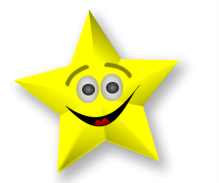 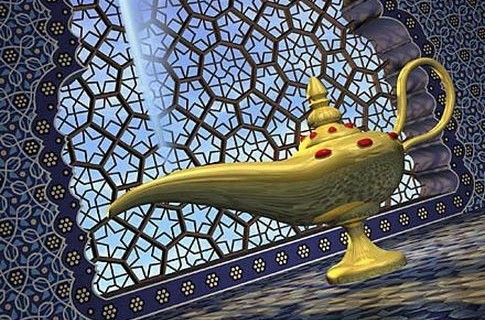     ТВ шоу өз межесіне жетерде жүргізушілер студия көреремендері мен қонақтарына бағдарламадан алған әсерлерін «2 жұлдыз , 1  тілек»  жазып, редакцияға тастап кетулерін сұрайды. Көрермен тілектері кезекті шоу тақырыптарын  анықтауда септігін тигізетінін ескертеді. Жүргізуші:  «Сәлем түзелмей, әлем түзелмейді» тамырымынан қол үзген халықтың болашағы болмайтынын түсінгеніміз абзал, құрметті ағайын!Жүргізуші: «Әссалаумалейкум» - деп дидар несіп еткенде
Қол алысып, көңілденбес жоқ пенде.
Күн нұрындай сәлеміне адамның
Бұл дүниенің ғанибеті жеткен бе!  -деп хабарымызды аяқтаймыз!Бірге: Көріскенше сау- саламматта болыңыздар!РефлексияКері байланыс:  «2 жұлдыз , 1  тілек» әдісі арқылы жүзеге асырылады.    ТВ шоу өз межесіне жетерде жүргізушілер студия көреремендері мен қонақтарына бағдарламадан алған әсерлерін «2 жұлдыз , 1  тілек»  жазып, редакцияға тастап кетулерін сұрайды. Көрермен тілектері кезекті шоу тақырыптарын  анықтауда септігін тигізетінін ескертеді. Жүргізуші:  «Сәлем түзелмей, әлем түзелмейді» тамырымынан қол үзген халықтың болашағы болмайтынын түсінгеніміз абзал, құрметті ағайын!Жүргізуші: «Әссалаумалейкум» - деп дидар несіп еткенде
Қол алысып, көңілденбес жоқ пенде.
Күн нұрындай сәлеміне адамның
Бұл дүниенің ғанибеті жеткен бе!  -деп хабарымызды аяқтаймыз!Бірге: Көріскенше сау- саламматта болыңыздар!РефлексияКері байланыс:  «2 жұлдыз , 1  тілек» әдісі арқылы жүзеге асырылады.    ТВ шоу өз межесіне жетерде жүргізушілер студия көреремендері мен қонақтарына бағдарламадан алған әсерлерін «2 жұлдыз , 1  тілек»  жазып, редакцияға тастап кетулерін сұрайды. Көрермен тілектері кезекті шоу тақырыптарын  анықтауда септігін тигізетінін ескертеді. Жүргізуші:  «Сәлем түзелмей, әлем түзелмейді» тамырымынан қол үзген халықтың болашағы болмайтынын түсінгеніміз абзал, құрметті ағайын!Жүргізуші: «Әссалаумалейкум» - деп дидар несіп еткенде
Қол алысып, көңілденбес жоқ пенде.
Күн нұрындай сәлеміне адамның
Бұл дүниенің ғанибеті жеткен бе!  -деп хабарымызды аяқтаймыз!Бірге: Көріскенше сау- саламматта болыңыздар!Саралау – Сіз қандай тəсілменкөбірек қолдау көрсетпексіз?    Аталмыш сабаққа  Ж1, Т/А2 дағдыларын қалыптастыратын  мақсаттар қойылған. Осы мақсаттарды жүзеге асыруда  сабақты 3 кезеңге бөліп, тапсырманың ерекшілігіне қарай  дербестік, жұптық, топтық жұмыс түрлері берілді. Тапсырмалардың барлығы сараланды.   М, Т/А2 әлеуметтік-тұрмыстық, әлеуметтік-мәдени  тақырыптарға байланысты диалог,  монологтердегі    көтерілген мәселені түсіндіру мақсатын жүзеге асыруда өзге тәсілге  «Сезімді ояту»  тәсілі ұтымды деп білдім, себебі әженің ішкі  жан дүниесінің күйзелісін, сезім иірімдерін сипаттауда бұл тәсілдің мүмкіндігі зор.  Тапсырманы қажеттілігі  бар, қабілетті оқушылар саралауда монолог түрлерінің күрделілігін негізге ала отыра сараладым. Қажеттілігі бар оқушылар монологтің қарапайым  сипаттау  түрін жазу ұсынылады. Сондай-ақ асыл, аяулы, жаны жайсаң, қабырғасы қайыса, өзегі үзіле тәрізді тірек сөздермен қоса  синонимдер, түсіндірмелі сөздіктер, тілдік теориялардың  анықтамасын бермекпін.Сіз басқаларға қарағандақабілетті оқушыларға қандайтапсырмалар бересіз?    Қабілетті балалардың бойындағы дарындылық қабілеттерін қырнап, жонып, ұштауда Блум таксономиясының талдау, жинақтау, бағалау деңгейіндегі ізденімпаздылық, шығармашылық деңгейдегі тапсырмалар  беруге тырысамын.Атап айсам:Мәселе өзектілігін шынайы өмірмен байланыстыр.Өз көзқарасыңды, пікіріңді сенімді, әсері жеткіз.Көтерілген мәселені түйсініп, шешу жолдарын ұсын.Бағалау – Сізоқушылардыңматериалды игерудеңгейін қалай тексерудіжоспарлап отырсыз?Қалыптастырушы бағалар мен жиынтық бағалаулар ақылы.Денсаулық жəнеқауіпсіздік техникасынсақтау.Кабинетте оқушыларға  барлық жағдай жасалған.Кабинет СанПин бекіткен жоспарға сәйкес желдетіліп, ылғалдандырып отырады.Компьютер экранды қолмен ұстауға, қисайып отыруға, кабельдерді қозғауға, кабинетте жүгіруге. ылғал киіммен, қолмен жұмыс жасауға тыйым салынатыны ескертіледіОрындықтың арқасының ретке келтіруі,пернетақтаның  үстел үстінде болуы, аяқтың табандарын еденге қою керек Көз бен интерактивті тақтаның ара қашықтығы, парта, орындық аяқтарын қозғалмайтындай етуі қадағаланады.Проектор бағыты бойынша сәуле тақтаға шағылысады, сондықтан тура қарауға болмайтыны,  20 мин. кейін сөндіріп отырылуы ескеріледі.Рефлексия1.Сабақ мақсаттары немесе оқумақсаттары шынайы,қолжетімді болды ма? 2.Барлық оқушылар оқумақсатына қолжеткізді ме? 3.Егероқушылар оқумақсатына жетпегенболса, неліктен депойлайсыз? 4.Сабақтасаралау дұрысжүргізілді ме?5.Сабақ кезеңдеріндеуақытты тиімдіпайдаландыңыз ба?6.Сабақ жоспарынанауытқулар болды мажəне неліктен?7.Жоспарымда қандай өзгерістер енгіздім және неге?1.Әрине, қолжетімді, түсінікті  болды деп есептеймін.2.Тапсырмалардың  барлығы оқу мақсаттары мен сабақ мақсаттарын жүзеге асытуды көзделіп құрастырылды. 3.Жалпы сабақ идеясы, құрылымы, мазұны, тапсырмалардың саралануы барлық оқушылардың мақсатқа жетуіне бағытталған.  Рефлексия1.Сабақ мақсаттары немесе оқумақсаттары шынайы,қолжетімді болды ма? 2.Барлық оқушылар оқумақсатына қолжеткізді ме? 3.Егероқушылар оқумақсатына жетпегенболса, неліктен депойлайсыз? 4.Сабақтасаралау дұрысжүргізілді ме?5.Сабақ кезеңдеріндеуақытты тиімдіпайдаландыңыз ба?6.Сабақ жоспарынанауытқулар болды мажəне неліктен?7.Жоспарымда қандай өзгерістер енгіздім және неге?4.Саралау балалардың білім деңгейін басшылыққа ала отыра дұрыс жүргізілді деп ойлаймын.5. Сабақтың әр минутын тиімді пайдаланымын  тырыстым. Уақыт тапсырма күрделігіне қарай  бөлінді.6. Сабақ жоспарынан ауытқуларболған жоқ деп есептеймеймін.7. Тыңдалым дағдыларын қалыптастыруға  арналған тапсырма сұрыптауымда Дебат тәсілдерін таңдауды ойладым. Кейін бұл тәсілдің нәтижесі оқу мақсатын толыққанды ашпайтынын  түсініп,  құзірлі тренер мен әріптестерімнің кеңесімен ТВ шоу тәсілін таңдадым.Қорытынды бағалауҚорытынды бағалауҚорытынды бағалауЖалпы бағалауСабақта ең жақсы өткен екі нəрсе (оқыту мен оқуға қатысты)?1: Тапсырма түрлерінің дұрыс сұрыпталуы. 2: Әдіс-тәсілдер мен оқушыларға тапсырмалардың сараланып берілуіСабақтың бұдан да жақсы өтуіне не оң ықпал етер еді (оқыту мен оқуға қатысты)?1:Қалыптастырушы  бағалау, сараланған ұтымды тапсырмалар  қажеттілігі бар оқушылар ішкі уәжін артуына  септігін тигіссе игі болар еді.  2: Ұстаздар оқушыларға білім беріп қана қоймай, білімді игерудің жолын сілтеп, игілікке жарата білу дағдысын сіңірсе...Осы сабақтың барысында мен сынып туралы немесе жекелеген оқушылардыңжетістіктері/ қиыншылықтары туралы нені анықтадым, келесі сабақтарда не нəрсегеназар аудару қажет? Әр оқушының сезім-түйсіктеріне,  ақпаратты түйсіну, қорыту ерекшеліктерін аңғардым. Келешекте сабаққа даярланарда сұрыптау қағидаттарына ерекше назар  аудару қажет деп ойлаймын.Жалпы бағалауСабақта ең жақсы өткен екі нəрсе (оқыту мен оқуға қатысты)?1: Тапсырма түрлерінің дұрыс сұрыпталуы. 2: Әдіс-тәсілдер мен оқушыларға тапсырмалардың сараланып берілуіСабақтың бұдан да жақсы өтуіне не оң ықпал етер еді (оқыту мен оқуға қатысты)?1:Қалыптастырушы  бағалау, сараланған ұтымды тапсырмалар  қажеттілігі бар оқушылар ішкі уәжін артуына  септігін тигіссе игі болар еді.  2: Ұстаздар оқушыларға білім беріп қана қоймай, білімді игерудің жолын сілтеп, игілікке жарата білу дағдысын сіңірсе...Осы сабақтың барысында мен сынып туралы немесе жекелеген оқушылардыңжетістіктері/ қиыншылықтары туралы нені анықтадым, келесі сабақтарда не нəрсегеназар аудару қажет? Әр оқушының сезім-түйсіктеріне,  ақпаратты түйсіну, қорыту ерекшеліктерін аңғардым. Келешекте сабаққа даярланарда сұрыптау қағидаттарына ерекше назар  аудару қажет деп ойлаймын.